Nowe inwestycje deweloperskie pod KrakowemMieszkania pod miastem cieszą się coraz większą popularnością. Sprawdź, dlaczego warto wybrać taką formę mieszkaniową.Inwestycje deweloperskie, nie tylko w największych miastachZakup domu to trudna decyzja i wymaga przemyślanej taktyki. W końcu ważna jest nie tylko cena i stan posiadłości, ale również - lokalizacja. W końcu dom, w którym, perspektywicznie, będą wychowywać się również dzieci, powinien znajdować się w spokojnym i cichym, choć bliskim centrum miasta miejscu.Mieszkania pod Krakowem - dobra alternatywa?Nowe inwestycje deweloperskie pod Krakowem, takie jak skawińskie Osiedla Jagielnia, cieszą się coraz większą popularnością, choć statystycznie, mieszkańców wielkich ośrodków miejskich nie brakuje. Warto jednak nadmienić, że przedmieścia gwarantują dogodny dojazd do centrum, w kilkanaście minut. Dodatkowo, Skawina dysponowała będzie wkrótce Szybką Koleją Aglomeracyjną dzięki której przemieszczanie między ośrodkami będzie jeszcze szybsze.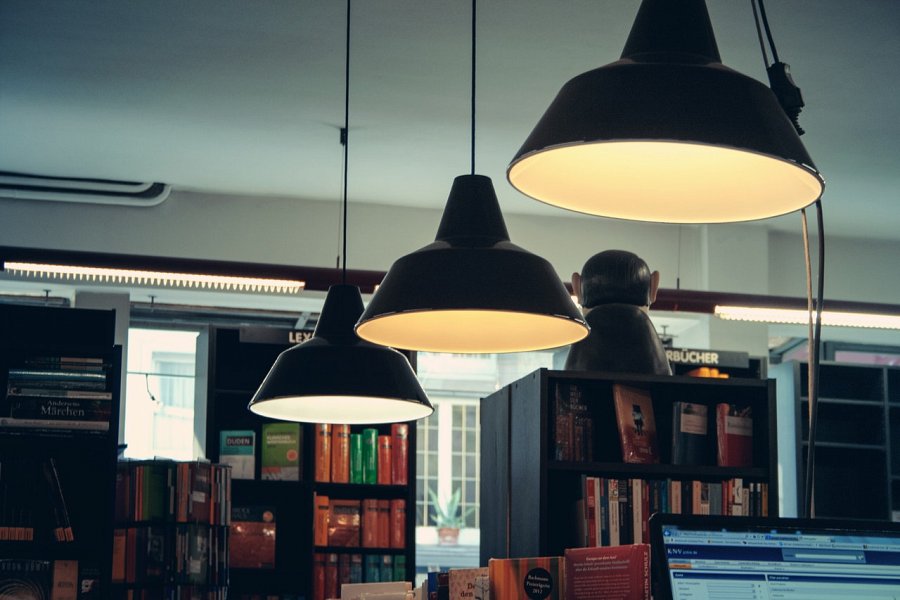 Nowe inwestycje deweloperskie pod Krakowem - sprawdź je już dziśZalet przebywania w mniejszych miejscowościach jest bez liku. Nowe inwestycje deweloperskiej pod Krakowem gwarantują komfort dla mieszkańców, stanowią przestrzeń idealną również dla najmłodszych, a bliskość parków i zieleńców nie jest zagrożona, tak jak w przypadku Krakowa, kolejnym, betonowym blokowiskiem. Należy również dodać, że, wraz z rozrostem miast, przedmieścia coraz bardziej rozszerzają się, wartość nominalna mieszkania lub domu - stale rośnie. Warto więc pomyśleć o nieruchomości deweloperskiej pod Krakowem jak o formie inwestycji na przyszłość.Już dziś sprawdź ofertę Osiedla Jagielnia w poszukiwaniu komfortowego lokum dla Ciebie i rodziny.